Arbeidsplan for 10FUke 23, 24 og 25Ordenselever«Alle mann alle!»InformasjonSe eget skriv om muntlig eksamen.UKEMANDAGTIRSDAGONSDAGTORSDAGFREDAGDenne uka:Denne uka:23Vanlig skoledagTrekk; muntlig eksamenObligatorisk veiledningsdagMuntlig eksamenPermittert fra kl.11Får med st.pkt karakterkort, husk klagefrist innen 18.juni! 24Innlevering av bøker, alle bøker må gjøres rede for og tas med til innleveringPsykisk helsedagAvspaserer for Kvitlen-turForberede vitnemålsutdeling/Planlegge tur til KvitlenPlanlegge tur til Kvitlen25Klagefristen på st.pkt- karakterer går ut!KvitlenOppmøte skolen kl.9.30KvitlenTilbake på skolen ca kl.15Forberede vitnemålsutdelingForberede vitnemålsutdelingVitnemålsutdeling på Fredheim Arena fra kl.18 -GOD SOMMER!Min egen huskeliste:Min egen huskeliste:Min egen huskeliste:Min egen huskeliste:Min egen huskeliste:Min egen huskeliste:Min egen huskeliste:Min egen huskeliste:BURSDAGER!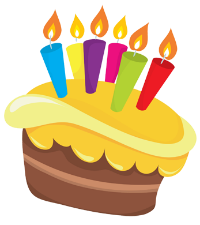 BURSDAGER!